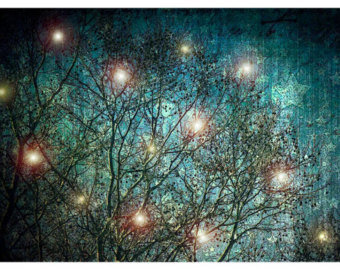          		    St .Joseph Catholic School  							Tickets on sale April 1, 2014